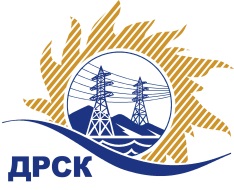 Акционерное общество«Дальневосточная распределительная сетевая  компания»ПРОТОКОЛпроцедуры вскрытия конвертов с заявками участников СПОСОБ И ПРЕДМЕТ ЗАКУПКИ: открытый электронный запрос цен № 754052 на право заключения Договора на поставку «Шкафы защиты, сигнализации, управления, измерения и контроля» для нужд филиала АО «ДРСК» «Амурские электрические сети» (закупка 156 раздел 2.2.2 ГКПЗ 2017 г.).Плановая стоимость: 13 731 922,08 руб. без учета НДС; 16 203 668,05  руб. с учетом НДС.ПРИСУТСТВОВАЛИ: постоянно действующая Закупочная комиссия 2-го уровня ВОПРОСЫ ЗАСЕДАНИЯ КОНКУРСНОЙ КОМИССИИ:В ходе проведения запроса предложений было получено 5 заявок, конверты с которыми были размещены в электронном виде на Торговой площадке Системы www.b2b-energo.ru.Вскрытие конвертов было осуществлено в электронном сейфе организатора запроса предложений на Торговой площадке Системы www.b2b-energo.ru автоматически.Дата и время начала процедуры вскрытия конвертов с заявками участников: 10:18 московского времени 27.12.2016Место проведения процедуры вскрытия конвертов с заявками участников: Торговая площадка Системы www.b2b-energo.ru всего сделано 10 ценовых ставок на ЭТП.В конвертах обнаружены заявки следующих участников запроса предложений:Ответственный секретарь Закупочной комиссии 2 уровня                                  М.Г.ЕлисееваЧувашова О.В.(416-2) 397-242№ 136/МТПиР-Вг. Благовещенск27 декабря 2016 г.№Наименование участника и его адресПредмет заявки на участие в запросе предложений1ООО "ЭЛБИ ГЕНЕРАЦИЯ" (690014, Россия, Приморский край, г. Владивосток, ул. Крылова, д. 10, оф. 2)Заявка, подана 26.12.2016 в 08:07
Цена: 15 397 160,00 руб. (цена без НДС: 13 048 440,68 руб.)2ООО "НЕВАЭНЕРГОПРОМ" (194100, Россия, г. Санкт - Петербург, пр. Лесной, д. 63, лит. А, оф. 415)Заявка, подана 26.12.2016 в 09:27
Цена: 16 130 000,00 руб. (цена без НДС: 13 669 491,53 руб.)3ООО "ЭНЕРГОСПЕКТР" (690003, Россия, Приморский край, , г. Владивосток, ул. Станюковича, д. 1, офис 304)Заявка, подана 26.12.2016 в 09:03
Цена: 16 144 999,99 руб. (цена без НДС: 13 682 203,38 руб.)4ООО "НЭП" (683031, Россия, Камчатский край, г. Петропавловск-Камчатский, ул. Тушканова, д. 9, кв. 16)Заявка, подана 26.12.2016 в 09:48
Цена: 16 179 796,17 руб. (цена без НДС: 13 711 691,67 руб.)5ООО "Электросистемы" (680000, г. Хабаровск, ул. Тургенева-34)Заявка: Заявка, подана 26.12.2016 в 08:06
Цена: 16 200 000,00 руб. (цена без НДС: 13 728 813,56 руб.)